Tisková zpráva25. září 2019Lipka otvírá novou zahradu. těšit se mohou žáci škol i veřejnostV Brně v ulici Kamenné začíná fungovat nový zahradní areál – zahrada U Řeky. Při příležitosti 10. narozenin Lipky – pracoviště Kamenná bude v pátek 27. září oficiálně otevřen. V sobotu 28. září následuje akce „Nech brouka žít“, na které si zahradu užije široká veřejnost.Na břehu řeky Svratky najdete kromě rozrazilu i zahradu U Řeky. Vznikla díky podpoře z prostředků Interreg AT-CZ (projektu EDUGARD) a je koncipovaná jako ukázková školní přírodní učebna. Žákům všech stupňů škol, učitelům, vysokoškolákům i veřejnosti umožňuje seznámit se a prakticky si vyzkoušet nové, ekologičtější postupy zahradničení, samozřejmě bez chemie. Zahrada je vhodným prostorem pro relaxaci, má i léčebný potenciál. Přístup do ní bude možný nejen v rámci vzdělávacích aktivit Lipky, otevřená veřejnosti bude v sezóně každou středu od 14 do 17 hodin (sezóna končí v říjnu a začne opět od dubna).Zahrada oficiálně otevře své branky při příležitosti oslav 10. výročí Lipky – pracoviště Kamenná v pátek 27. září od 11.30 hodin, kdy vyrazíme společně od pracoviště Kamenná k nově vybudované zahradě. Po slavnostním otevření a udělení certifikátu „Ukázková přírodní zahrada“ bude možné v zahradě vyzkoušet několik drobných zahradních aktivit, například přípravu bylinných čajů nebo přání z břečťanových věnečků. Na pracovišti Kamenná pak od 13.30 hodin naváže předseda spolku Přírodní zahrady Martin Charvát a prozradí, jak přírodní zahrada odolává klimatickým změnám.Zatímco páteční otevření je jen pro zvané, v sobotu 28. září proběhne od 14 do 17 hodin akce „Nech brouka žít“, která bude otevřením zahrady pro širokou veřejnost. Na zahradě budeme společně stavět maxihmyzí hotel, vyrábět zelenou střechu, vyzkoušíme guerilla-gardening ze semínkových bomb nebo třeba skládat motýlí origami. Uvaříme a ochutnáme dýňovou polévku a bylinkové čaje. Akci finančně podporuje Město Brno. „Zájemci o přírodní zahrady a klimatické souvislosti mohou přijít už dopoledne na přednášku ‚Klimatický strom‘, kde se dozví více o stromech, jejich výsadbách a také mohou absolvovat komentovanou prohlídku nové zahrady,“ dodává ke sledu akcí hlavní organizátorka Dana Křivánková z Lipky. Přednáška proběhne od 9 do 12.30 hodin.Kontakt: 	Veronika Neckařová, manažerka projektu Edugard, veronika.neckarova@lipka.cz, 720 996 850Dana Křivánková, koordinátorka akcí, dana.krivankova@lipka.cz, Více informací k akcím: www.lipka.cz/kalendar-akcíVíce informací k zahradě: www.lipka.cz/zahrada-u-rekyMédia srdečně zveme na obě výše uvedené akce.Fotografie v tiskové kvalitě:https://www.dropbox.com/sh/euixwgftuf8ekxl/AABgnjTEk4aE1slIlLwToi3sa?dl=0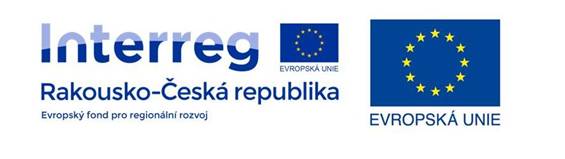 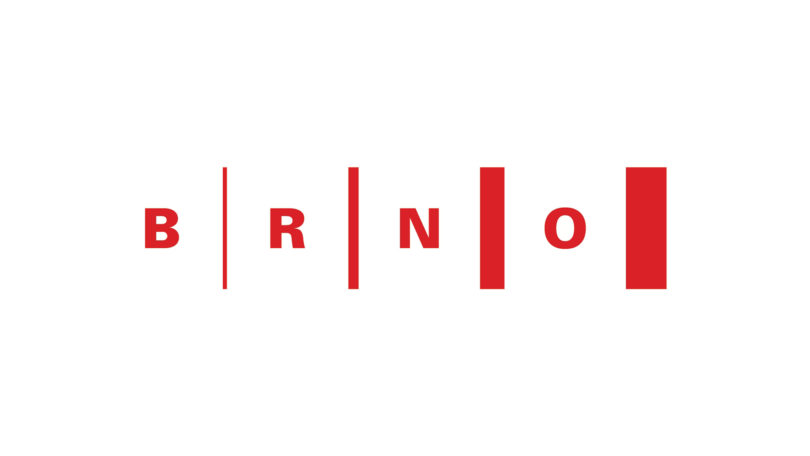 Lipka – školské zařízení pro environmentální vzdělávání je jedna z největších a nejstarších organizací v České republice, které se věnují environmentální výchově, vzdělávání a osvětě. Školám a školkám nabízí ekologické výukové programy, odpoledne se pracoviště plní dětmi při přírodovědných a tvořivých kroužcích a dospělými při řemeslných kurzech. Dále zajišťuje na několika vysokých školách výuku předmětů zaměřených na environmentalistiku a také rozvíjí systematické vzdělávání pedagogických pracovníků na poli environmentální výchovy. Pro rodiny s dětmi chystají pracovníci Lipky množství akcí pro veřejnost.www.lipka.cz